北辰区中医医院调研通知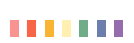 天津市北辰区中医医院拟对1.2吨水处理机进行调研。现邀请合格的代理商参加。要求报名公司应为京津一级代理商，报名时需携带以下资料的复印件，并在每张复印件上加盖报名单位公章。1. 生产商和代理商的营业执照2. 生产商和代理商的医疗器械产品生产许可证、医疗器械经营许可证3. 医疗器械注册证4. 生产商对代理商的销售授权书公示时间：2021年1月1日至2021年1月2日报名时间：2021年1月3日（8:00-11:30  13:30-16:30）调研时间：2021年1月5日报名地点：天津市北辰区中医医院北行政楼一楼107室咨询电话：26390007报名电话：263900072021年1月29日